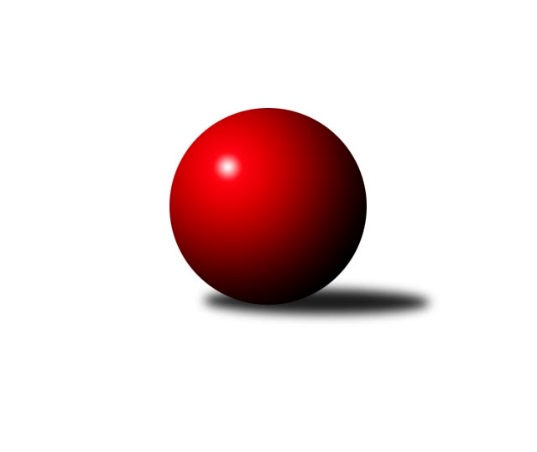 Č.21Ročník 2021/2022	26.3.2022Nejlepšího výkonu v tomto kole: 2765 dosáhlo družstvo: Loko Cheb B Západočeská divize 2021/2022Výsledky 21. kolaSouhrnný přehled výsledků:TJ Havlovice 	- Slovan K.Vary B	12:4	2503:2424		26.3.TJ Jáchymov	- Baník Stříbro	14:2	2592:2441		26.3.TJ Dobřany	- Kuželky Ji.Hazlov B	10:6	2617:2590		26.3.Sokol Útvina	- Loko Cheb A 	6:10	2507:2631		26.3.Loko Cheb B 	- Kuž.Holýšov B	12:4	2765:2635		26.3.KK Karlovy Vary	- Kuž.Holýšov A	4:12	2567:2594		26.3.Tabulka družstev:	1.	Loko Cheb A	22	14	0	8	202 : 150 	 	 2558	28	2.	Kuž.Holýšov B	21	13	1	7	194 : 142 	 	 2570	27	3.	Kuž.Holýšov A	21	12	3	6	188 : 148 	 	 2590	27	4.	TJ Dobřany	21	11	3	7	187 : 149 	 	 2587	25	5.	Sokol Útvina	21	11	2	8	166 : 170 	 	 2552	24	6.	Baník Stříbro	21	11	1	9	175 : 161 	 	 2556	23	7.	Loko Cheb B	22	11	1	10	183 : 169 	 	 2543	23	8.	Slovan K.Vary B	21	9	2	10	168 : 168 	 	 2579	20	9.	Kuželky Ji.Hazlov B	21	8	1	12	165 : 171 	 	 2588	17	10.	TJ Havlovice	21	8	0	13	139 : 197 	 	 2487	16	11.	TJ Jáchymov	21	7	0	14	135 : 201 	 	 2525	14	12.	KK Karlovy Vary	21	4	2	15	130 : 206 	 	 2504	10Podrobné výsledky kola:	 TJ Havlovice 	2503	12:4	2424	Slovan K.Vary B	Jiří Rádl	 	 196 	 214 		410 	 2:0 	 400 	 	206 	 194		Daniela Stašová	Jan Gottwald	 	 211 	 200 		411 	 0:2 	 436 	 	230 	 206		Marcel Toužimský	Tomáš Vrba	 	 188 	 231 		419 	 2:0 	 381 	 	195 	 186		Johannes Luster	Petr Ziegler	 	 169 	 200 		369 	 0:2 	 379 	 	191 	 188		Václav Hlaváč ml.	Jiří Kalista	 	 215 	 226 		441 	 2:0 	 426 	 	234 	 192		Lukáš Holý	Pavel Pivoňka	 	 216 	 237 		453 	 2:0 	 402 	 	193 	 209		Radek Cimbalarozhodčí: Jiří KalistaNejlepší výkon utkání: 453 - Pavel Pivoňka	 TJ Jáchymov	2592	14:2	2441	Baník Stříbro	Miroslav Vlček	 	 214 	 197 		411 	 2:0 	 401 	 	204 	 197		Pavel Basl	Martin Kuchař	 	 228 	 232 		460 	 2:0 	 430 	 	208 	 222		Vladimír Šraga	Stanislav Pelc	 	 227 	 198 		425 	 2:0 	 377 	 	173 	 204		Pavel Treppesch	Dana Blaslová	 	 207 	 222 		429 	 0:2 	 436 	 	208 	 228		Jan Vacikar	Irena Živná	 	 194 	 226 		420 	 2:0 	 403 	 	201 	 202		Bernard Vraniak	Jiří Šrek	 	 232 	 215 		447 	 2:0 	 394 	 	203 	 191		Václav Loukotkarozhodčí: Miroslav VlčekNejlepší výkon utkání: 460 - Martin Kuchař	 TJ Dobřany	2617	10:6	2590	Kuželky Ji.Hazlov B	Vojtěch Kořan	 	 231 	 219 		450 	 2:0 	 411 	 	215 	 196		Jana Komancová	Pavel Sloup	 	 220 	 228 		448 	 0:2 	 449 	 	215 	 234		Petr Haken	Marek Smetana	 	 204 	 226 		430 	 0:2 	 447 	 	215 	 232		Pavel Bránický	Josef Dvořák	 	 195 	 208 		403 	 0:2 	 451 	 	221 	 230		Pavel Repčík	Michal Lohr	 	 232 	 236 		468 	 2:0 	 429 	 	222 	 207		Kamil Bláha	Petr Kučera	 	 198 	 220 		418 	 2:0 	 403 	 	206 	 197		Michael Wittwarrozhodčí: Marek SmetanaNejlepší výkon utkání: 468 - Michal Lohr	 Sokol Útvina	2507	6:10	2631	Loko Cheb A 	Stanislav Veselý	 	 205 	 210 		415 	 0:2 	 451 	 	244 	 207		Pavel Schubert	Václav Kříž st.	 	 171 	 208 		379 	 0:2 	 448 	 	228 	 220		Hana Berkovcová	Vít Červenka	 	 218 	 209 		427 	 2:0 	 419 	 	223 	 196		František Douša	Vlastimil Hlavatý	 	 190 	 225 		415 	 2:0 	 408 	 	209 	 199		Jan Adam	Václav Kříž ml.	 	 228 	 223 		451 	 2:0 	 428 	 	210 	 218		Zdeněk Eichler	Jan Kříž	 	 214 	 206 		420 	 0:2 	 477 	 	248 	 229		Ladislav Liptákrozhodčí: Jaroslav DobiášNejlepší výkon utkání: 477 - Ladislav Lipták	 Loko Cheb B 	2765	12:4	2635	Kuž.Holýšov B	Lenka Pivoňková	 	 220 	 251 		471 	 2:0 	 441 	 	218 	 223		Petr Ježek	Jiří Jaroš	 	 215 	 235 		450 	 2:0 	 441 	 	210 	 231		Matěj Chlubna	Miroslav Pivoňka	 	 223 	 243 		466 	 0:2 	 477 	 	229 	 248		Tomáš Lukeš	Jakub Růžička	 	 209 	 231 		440 	 0:2 	 444 	 	213 	 231		Vlastimil Kraus	Dagmar Rajlichová	 	 214 	 232 		446 	 2:0 	 438 	 	233 	 205		Bedřich Horka	Petr Rajlich	 	 243 	 249 		492 	 2:0 	 394 	 	194 	 200		Miroslav Martínekrozhodčí: Petr RajlichNejlepší výkon utkání: 492 - Petr Rajlich	 KK Karlovy Vary	2567	4:12	2594	Kuž.Holýšov A	Josef Ženíšek	 	 216 	 226 		442 	 2:0 	 372 	 	167 	 205		Jakub Janouch	Vítězslav Vodehnal	 	 226 	 205 		431 	 2:0 	 406 	 	221 	 185		Roman Chlubna	Jiří Hojsák	 	 200 	 210 		410 	 0:2 	 439 	 	213 	 226		Josef Vdovec	Petr Čolák	 	 206 	 198 		404 	 0:2 	 416 	 	227 	 189		Martin Šlajer	Václav Zeman	 	 218 	 227 		445 	 0:2 	 468 	 	238 	 230		Jan Laksar	Lubomír Martinek	 	 226 	 209 		435 	 0:2 	 493 	 	246 	 247		Jan Myslíkrozhodčí: Petr ČolákNejlepší výkon utkání: 493 - Jan MyslíkPořadí jednotlivců:	jméno hráče	družstvo	celkem	plné	dorážka	chyby	poměr kuž.	Maximum	1.	Ivan Žaloudík 	KK Karlovy Vary	458.63	304.8	153.8	2.9	8/9	(535)	2.	Ladislav Lipták 	Loko Cheb A 	458.60	308.2	150.4	2.0	9/9	(560)	3.	Petr Haken 	Kuželky Ji.Hazlov B	454.86	305.5	149.4	2.6	8/9	(495)	4.	Jiří Šrek 	TJ Jáchymov	452.29	299.3	152.9	3.2	8/8	(521)	5.	Jan Vacikar 	Baník Stříbro	450.93	306.3	144.7	5.9	8/8	(511)	6.	Jiří Šlajer 	Kuž.Holýšov A	450.93	300.5	150.4	4.7	7/9	(514)	7.	Petr Rajlich 	Loko Cheb B 	450.77	302.0	148.8	2.2	9/9	(497)	8.	Tomáš Lukeš 	Kuž.Holýšov B	448.11	301.3	146.8	5.1	9/9	(509)	9.	Jan Kříž 	Sokol Útvina	445.94	305.9	140.1	2.9	9/9	(492)	10.	Michael Wittwar 	Kuželky Ji.Hazlov B	445.88	302.8	143.1	4.0	9/9	(483)	11.	Martin Šlajer 	Kuž.Holýšov A	445.49	301.6	143.9	3.5	9/9	(507)	12.	Jan Myslík 	Kuž.Holýšov A	444.68	301.6	143.0	3.5	6/9	(493)	13.	Petr Kučera 	TJ Dobřany	441.98	307.4	134.5	4.9	7/9	(480)	14.	Matěj Chlubna 	Kuž.Holýšov B	441.51	298.0	143.5	5.3	8/9	(512)	15.	Tomáš Beck  ml.	Slovan K.Vary B	441.50	304.7	136.8	7.3	7/9	(476)	16.	Jan Laksar 	Kuž.Holýšov A	441.29	300.1	141.2	6.1	8/9	(476)	17.	Viktor Šlajer 	Kuž.Holýšov B	440.66	299.7	141.0	5.1	8/9	(492)	18.	Radek Cimbala 	Slovan K.Vary B	440.23	296.5	143.7	5.4	7/9	(473)	19.	Vít Červenka 	Sokol Útvina	438.39	300.0	138.4	4.5	9/9	(480)	20.	Vojtěch Kořan 	TJ Dobřany	437.16	293.8	143.3	5.3	9/9	(466)	21.	Irena Živná 	TJ Jáchymov	436.95	300.7	136.2	4.8	7/8	(460)	22.	Kamil Bláha 	Kuželky Ji.Hazlov B	434.87	297.3	137.6	5.5	7/9	(483)	23.	Lukáš Holý 	Slovan K.Vary B	434.57	298.5	136.1	5.5	9/9	(476)	24.	Marcel Toužimský 	Slovan K.Vary B	434.46	296.4	138.0	4.0	9/9	(457)	25.	Pavel Sloup 	TJ Dobřany	433.73	299.4	134.3	5.3	7/9	(458)	26.	Pavel Pivoňka 	TJ Havlovice 	433.48	295.8	137.7	4.7	9/9	(458)	27.	Václav Kříž  ml.	Sokol Útvina	433.31	296.5	136.9	4.5	8/9	(467)	28.	Michal Lohr 	TJ Dobřany	432.72	297.5	135.2	5.8	9/9	(469)	29.	Pavel Repčík 	Kuželky Ji.Hazlov B	432.14	297.1	135.0	7.4	9/9	(503)	30.	Jiří Rádl 	TJ Havlovice 	431.76	303.8	127.9	6.2	7/9	(476)	31.	Jan Čech 	Baník Stříbro	431.73	294.1	137.7	5.8	6/8	(473)	32.	František Douša 	Loko Cheb A 	430.13	294.8	135.4	4.8	9/9	(532)	33.	Hana Berkovcová 	Loko Cheb B 	429.78	295.3	134.5	4.8	8/9	(508)	34.	Jiří Jaroš 	Loko Cheb B 	429.11	293.6	135.6	5.8	9/9	(496)	35.	Jan Gottwald 	TJ Havlovice 	428.63	300.8	127.8	8.2	9/9	(482)	36.	Petr Beseda 	Slovan K.Vary B	427.94	292.3	135.7	7.0	6/9	(474)	37.	Bernard Vraniak 	Baník Stříbro	427.72	299.8	128.0	6.3	8/8	(482)	38.	Vlastimil Kraus 	Kuž.Holýšov B	427.63	295.2	132.4	6.9	9/9	(473)	39.	Jana Komancová 	Kuželky Ji.Hazlov B	426.81	297.0	129.8	5.5	8/9	(481)	40.	Bronislava Hánělová 	KK Karlovy Vary	426.43	292.9	133.5	5.5	7/9	(469)	41.	Dana Blaslová 	TJ Jáchymov	426.31	297.3	129.0	7.2	8/8	(455)	42.	Daniela Stašová 	Slovan K.Vary B	425.81	292.3	133.5	6.4	8/9	(475)	43.	Zdeněk Eichler 	Loko Cheb A 	425.77	295.1	130.7	4.9	9/9	(483)	44.	Josef Dvořák 	TJ Dobřany	425.34	288.3	137.0	5.9	9/9	(456)	45.	Václav Loukotka 	Baník Stříbro	425.11	293.3	131.8	5.1	8/8	(485)	46.	Bedřich Horka 	Kuž.Holýšov B	423.68	291.7	132.0	6.6	8/9	(453)	47.	Lenka Pivoňková 	Loko Cheb B 	422.74	294.8	128.0	6.0	9/9	(523)	48.	Marek Smetana 	TJ Dobřany	422.66	294.7	128.0	6.4	9/9	(462)	49.	Jakub Růžička 	Loko Cheb A 	421.08	292.7	128.4	7.4	7/9	(487)	50.	Josef Nedoma 	TJ Havlovice 	418.54	291.9	126.6	8.4	7/9	(431)	51.	Vlastimil Hlavatý 	Sokol Útvina	418.23	288.5	129.8	6.5	8/9	(458)	52.	Dagmar Rajlichová 	Loko Cheb B 	417.82	289.0	128.8	5.6	9/9	(493)	53.	Johannes Luster 	Slovan K.Vary B	417.08	292.9	124.2	6.7	9/9	(457)	54.	Lubomír Martinek 	KK Karlovy Vary	416.98	292.2	124.8	6.9	9/9	(486)	55.	Jiří Hojsák 	KK Karlovy Vary	416.82	291.9	124.9	7.5	7/9	(443)	56.	Pavel Schubert 	Loko Cheb A 	416.62	290.1	126.5	8.0	9/9	(498)	57.	Pavel Benčík 	Kuželky Ji.Hazlov B	415.71	284.3	131.4	7.1	7/9	(469)	58.	Vítězslav Vodehnal 	KK Karlovy Vary	414.96	292.9	122.1	8.3	8/9	(457)	59.	Miroslav Vlček 	TJ Jáchymov	414.79	287.2	127.6	8.8	8/8	(478)	60.	Petr Čolák 	KK Karlovy Vary	413.43	292.3	121.1	7.5	6/9	(450)	61.	Milan Laksar 	Kuž.Holýšov A	413.14	299.4	113.7	12.1	7/9	(465)	62.	Vladimír Šraga 	Baník Stříbro	412.36	284.6	127.8	7.6	7/8	(471)	63.	Pavel Treppesch 	Baník Stříbro	410.26	287.4	122.9	8.3	6/8	(468)	64.	Jaroslav Dobiáš 	Sokol Útvina	409.93	287.2	122.7	6.9	9/9	(447)	65.	Jakub Janouch 	Kuž.Holýšov A	409.81	291.2	118.6	9.7	9/9	(474)	66.	Petr Ježek 	Kuž.Holýšov B	409.16	283.7	125.5	10.0	7/9	(469)	67.	Miroslav Pivoňka 	Loko Cheb B 	408.89	289.4	119.5	8.9	9/9	(466)	68.	Stanislav Veselý 	Sokol Útvina	408.46	287.0	121.4	7.2	9/9	(431)	69.	Martin Kuchař 	TJ Jáchymov	404.28	284.9	119.3	8.1	8/8	(463)	70.	Tomáš Vrba 	TJ Havlovice 	399.29	280.4	118.8	7.7	9/9	(442)	71.	Jan Adam 	Loko Cheb A 	397.88	281.0	116.9	9.8	9/9	(475)	72.	Jiří Kalista 	TJ Havlovice 	395.01	280.1	115.0	9.8	8/9	(446)		David Junek 	Baník Stříbro	474.71	313.6	161.1	3.0	1/8	(508)		Jaroslav Páv 	Slovan K.Vary B	468.00	307.0	161.0	3.0	1/9	(468)		Jiří Nováček 	Loko Cheb B 	464.33	305.0	159.3	1.7	1/9	(474)		Martin Bezouška 	TJ Jáchymov	453.00	295.0	158.0	4.0	1/8	(453)		Luděk Stríž 	Slovan K.Vary B	446.00	296.0	150.0	4.0	1/9	(446)		Ivana Lukášová 	TJ Havlovice 	442.75	304.2	138.6	6.2	3/9	(452)		Pavel Bránický 	Kuželky Ji.Hazlov B	441.19	305.5	135.7	4.0	4/9	(467)		Luboš Špís 	TJ Dobřany	436.33	301.8	134.5	6.5	3/9	(454)		Josef Vdovec 	Kuž.Holýšov A	434.47	303.5	131.0	5.2	5/9	(463)		Bohumil Jirka 	Kuž.Holýšov A	433.40	307.6	125.8	9.7	3/9	(466)		Daniel Šeterle 	Kuž.Holýšov A	432.60	292.7	139.9	6.4	5/9	(482)		Adolf Klepáček 	Loko Cheb B 	432.00	293.0	139.0	4.0	1/9	(432)		Pavel Feksa 	Loko Cheb B 	429.00	299.0	130.0	8.0	1/9	(429)		Roman Chlubna 	Kuž.Holýšov B	427.50	291.6	135.9	8.5	5/9	(469)		Marek Eisman 	TJ Dobřany	427.33	291.7	135.7	3.3	2/9	(454)		Jan Vank 	KK Karlovy Vary	426.10	289.3	136.9	4.9	4/9	(449)		Libor Kupka 	KK Karlovy Vary	425.50	301.0	124.5	9.0	1/9	(428)		Stanislav Pelc 	TJ Jáchymov	425.00	309.0	116.0	8.0	1/8	(425)		Jiří Kubínek 	Sokol Útvina	419.50	286.9	132.6	8.4	3/9	(434)		Filip Střeska 	Kuželky Ji.Hazlov B	418.70	294.3	124.4	8.6	5/9	(452)		Jiří Jelínek 	TJ Dobřany	418.00	294.0	124.0	10.0	1/9	(418)		Jiří Šeda 	TJ Jáchymov	417.00	300.0	117.0	7.0	1/8	(417)		Jaroslav Harančík 	Baník Stříbro	416.00	292.0	124.0	13.0	1/8	(416)		Václav Kříž  st.	Sokol Útvina	415.25	287.3	128.0	6.0	4/9	(445)		František Živný 	TJ Jáchymov	413.00	291.3	121.7	8.7	3/8	(448)		Tatiana Maščenko 	Kuž.Holýšov A	412.00	272.0	140.0	3.0	1/9	(412)		Václav Zeman 	KK Karlovy Vary	411.88	288.0	123.9	5.9	2/9	(445)		Stanislav Zoubek 	Baník Stříbro	411.00	295.0	116.0	16.0	1/8	(411)		Pavel Basl 	Baník Stříbro	410.60	278.6	132.0	7.2	5/8	(434)		Karel Smrž 	Baník Stříbro	408.67	281.7	127.0	10.0	1/8	(461)		Ivana Nová 	TJ Jáchymov	408.67	282.6	126.1	7.2	4/8	(444)		Miroslav Hrad 	Baník Stříbro	408.00	275.0	133.0	8.0	1/8	(408)		Eva Nováčková 	Loko Cheb B 	407.67	289.6	118.1	9.9	3/9	(446)		Petr Sloup 	TJ Dobřany	407.00	286.0	121.0	5.0	1/9	(407)		Jiří Pivoňka  ml.	TJ Havlovice 	406.00	295.0	111.0	10.0	1/9	(406)		Petr Ziegler 	TJ Havlovice 	405.87	288.8	117.1	9.4	5/9	(450)		Miroslav Lukáš 	TJ Havlovice 	404.67	299.7	105.0	11.7	3/9	(407)		Miroslav Martínek 	Kuž.Holýšov B	404.10	284.4	119.7	7.5	5/9	(431)		Pavel Pazdera 	KK Karlovy Vary	402.50	280.5	122.0	5.0	2/9	(437)		Gabriela Bartoňová 	TJ Havlovice 	397.00	266.0	131.0	4.0	1/9	(397)		Jakub Solfronk 	TJ Dobřany	397.00	272.0	125.0	11.0	1/9	(397)		Adam Ticháček 	TJ Havlovice 	396.50	288.0	108.5	8.5	2/9	(404)		Miloš Peka 	Kuželky Ji.Hazlov B	395.00	289.0	106.0	12.0	1/9	(395)		Ladislav Martínek 	TJ Jáchymov	394.17	284.5	109.7	11.6	3/8	(430)		Štefan Mrenica 	TJ Jáchymov	393.00	271.0	122.0	9.0	1/8	(393)		Štěpánka Peštová 	TJ Havlovice 	384.00	294.0	90.0	15.0	1/9	(384)		Daniel Hussar 	Loko Cheb A 	381.00	276.0	105.0	10.0	1/9	(381)		Václav Hlaváč  ml.	Slovan K.Vary B	379.00	260.0	119.0	11.0	1/9	(379)		Jan Bartoš 	Kuželky Ji.Hazlov B	378.50	277.5	101.0	12.5	2/9	(382)		Josef Ženíšek 	KK Karlovy Vary	363.20	270.1	93.1	15.3	5/9	(442)		Miroslav Špoták 	TJ Havlovice 	359.50	266.0	93.5	17.5	2/9	(369)		Blanka Martinková 	KK Karlovy Vary	358.00	256.0	102.0	13.0	1/9	(358)		Jaroslav Kovář 	TJ Jáchymov	353.00	239.0	114.0	9.0	1/8	(353)		Jiří Čížek 	Loko Cheb B 	336.00	258.0	78.0	19.0	1/9	(336)Sportovně technické informace:Starty náhradníků:registrační číslo	jméno a příjmení 	datum startu 	družstvo	číslo startu21916	Miroslav Martínek	26.03.2022	Kuž.Holýšov B	3x24259	Roman Chlubna	26.03.2022	Kuž.Holýšov A	5x19609	Stanislav Pelc	26.03.2022	TJ Jáchymov	1x13883	Petr Čolák	26.03.2022	KK Karlovy Vary	10x3720	Václav Zeman	26.03.2022	KK Karlovy Vary	5x3715	Vítězslav Vodehnal	26.03.2022	KK Karlovy Vary	7x3702	Lubomír Martinek	26.03.2022	KK Karlovy Vary	10x13952	Josef Vdovec	26.03.2022	Kuž.Holýšov A	3x3681	Jiří Hojsák	26.03.2022	KK Karlovy Vary	9x4729	Josef Ženíšek	26.03.2022	KK Karlovy Vary	1x25433	Václav Hlaváč ml.	26.03.2022	Slovan K.Vary B	1x18734	Pavel Basl	26.03.2022	Baník Stříbro	4x20221	Petr Ziegler	26.03.2022	TJ Havlovice 	3x
Hráči dopsaní na soupisku:registrační číslo	jméno a příjmení 	datum startu 	družstvo	Program dalšího kola:22. kolo2.4.2022	so	9:00	Kuž.Holýšov A - TJ Dobřany	2.4.2022	so	9:00	TJ Havlovice  - Baník Stříbro	2.4.2022	so	10:00	Slovan K.Vary B - Sokol Útvina	2.4.2022	so	11:30	Kuželky Ji.Hazlov B - TJ Jáchymov	2.4.2022	so	14:00	Kuž.Holýšov B - KK Karlovy Vary	Nejlepší šestka kola - absolutněNejlepší šestka kola - absolutněNejlepší šestka kola - absolutněNejlepší šestka kola - absolutněNejlepší šestka kola - dle průměru kuželenNejlepší šestka kola - dle průměru kuželenNejlepší šestka kola - dle průměru kuželenNejlepší šestka kola - dle průměru kuželenNejlepší šestka kola - dle průměru kuželenPočetJménoNázev týmuVýkonPočetJménoNázev týmuPrůměr (%)Výkon2xJan MyslíkKK Holýšov4931xJan MyslíkKK Holýšov115.0949310xPetr RajlichLoko Cheb B49213xLadislav LiptákLoko Cheb A112.974773xTomáš LukešHolýšov B4772xMartin KuchařTJ Jáchymov110.9546011xLadislav LiptákLoko Cheb A4772xMichal LohrTJ Dobřany 110.364686xLenka PivoňkováLoko Cheb B4711xJan LaksarKK Holýšov109.254682xMichal LohrTJ Dobřany 4686xPetr RajlichLoko Cheb B109.13492